VERSLAG - ALGEMENE VERGADERING JEUGDRAADDonderdag 16 december 2021 – 20.00u – RaadszaalAanwezig: Tim Maegerman (voorzitter), Bastiaan Smis (secretaris), Tibo Verbeurgt (ondervoorzitter), Jarne De Vadder (Lid Bestuur), Maaike Van De Vijver (jeugdconsulente), Louise Poelman (bestuurslid), Astrid Van der Voort (Meisjes chiro Velzeke), Dyllis De Pessemier (SKS), Hannes De Cubber (Jongens chiro Velzeke), Jef Van der Stichelen (JH De Muze), Daphne De Cooman (KAJ), Jente Demeulenaere (jongens chiro Velzeke), Lieselotte De Roover (schepen van jeugd),  Lukas Brosens (Moeder Egmont), Maarten Ysebaert (Chiro Strijpen), Rayan Rehabi (JNM), Sem Van Lancker (Jong VLD), Lies Van Vaerenbergh (Meisjes chiro Velzeke), Arno Schepens (JOW)Later:Verontschuldigd: Afwezig: Arno Redant (lid bestuur)AgendaVerwelkoming en goedkeuring vorig verslagTim verwelkomt iedereen, hij stelt de nieuwe opmaak van de vergadering voor samen met de vooropgestelde timing en agenda.Rayan geeft aan dat zijn naam in het vorige verslag misspeld werd.  Hiernaast werd het verslag van vorige vergadering unaniem goedgekeurdVoorstelling vereniging: De JeugdraadJarne stelt de jeugdraad voor en licht de algemene werking van de jeugdraad toe.Het is de bedoeling dat alle jeugdverenigingen zich gelijkaardig voorstellen op de volgende jeugdraden.SubsidiesDe subsidieaanvragen werden goedgekeurd door de gemeenteraad.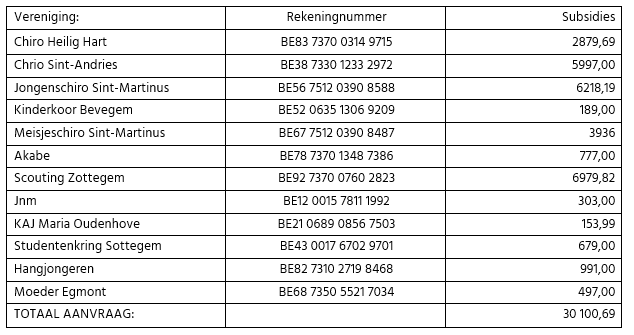 Het bestuur zal dit jaar het subsidiereglement reviseren en na wijziging de goedkeuring vragen van de Algemene Vergadering.. Enkele wijzigingen die het bestuur wil doorvoeren zijn de volgende;Bij het aanvragen van renovaties / investeringen in de gebouwen moeten foto’s aangeleverd worden ter staving van de werken.We bekijken de mogelijkheid om een subsidie voor EHBO-materiaal op te nemen in het reglement.FotowedstrijdDe jeugdraad organiseert een foto-wedstrijd in kader van de eindejaarsfeesten. De bedoeling is dat de verenigingen een wenskaartje maken en dit delen op Instagram met de hastag #JongInZottegem.De deadline hiervoor is 10 januari en de winnaar kan een supertoffe, superhandige prijs winnen.
Extra: geen inzendingen, geen prijs. A-teamsKroegentochtDe datum van de kroegentocht werd vastgepind op 1 april 2022.Het belangrijkste deel van dit evenement is de T-shirt verkoop. StudeerruimtesVanaf 13 december tot en met 31 januari is de studeerruimte terug geopend in Zottegem. Dit momenteel in het Hemelrijk. Tibo vraagt om iets te laten weten aan Tibo en Oscar moest je willen komen. Dit zijn ook de contactpersonen als je meer info wil verkrijgen.Je kan je inschrijven of meer info verkrijgen via www.zottegem.be/studeerruimteEr komt vraag naar het beschikbaar maken van de studeerruimten op kerstavond / kerstdag / oudejaarsavond / nieuwjaarsdag. Tibo neemt dit op.Jeugdwerk en coronaJarne maakte een slide met een korte samenvatting van alle regels ivm Corona van het jeugdwerk.Regels buiten: alle activiteiten buiten mogen doorgaan.Regels binnen: Mondmasker verplicht vanaf 6 jaarOvernachtingen zijn niet toegelatenDe basishygiëne moet zeker behouden worden (handen wassen, ontsmetten, ...)Zieke kindjes moet je onmiddelijk naar huis schrijvenEvenementen (horecaregels volgen):Maximal 200 personen, CST, mondmaskers dragen en ventilerenMaaike vraagt of er nog nood is aan bijkomend hygiënisch materiaal voor de jeugdverenigingen. Lies van de chiro Velzeke meisjes geeft aan dat ze nog mondmaskers en handgel kunnen gebruiken.Agenda delenKomende AV’s van de jeugdraad17 maart 2022 => AV Jeugdraad19 mei 2022 => AV Jeugdraad25 augustus 2022 => AV Jeugdraad13 oktober 2022 => AV Jeugdraadd15 december 2022 => AV jeugdraad Evenementen verenigingen:17 december => Kerstmarkt Oudenhove (KAJ)31 december => Oudejaarsparty (Jeugdhuis)5 februari => Kaas en Wijn (Scouts)11 februari => Karnavalsfuif (Jeugdhuis)19 februari => Valentine night (Chiro Velzeke)4 maart => Anoniem Festival (werktitel) (JOW)12 maart => totemnacht (Scouts)12 en 13 maart => Breugelfestijn (Chiro Velzeke)VariaLies geeft aan dat de datum die ze vroegen voor de fuifzaal nog niet in de online agenda staat. De datums liggen wel vast, maar staan gewoon nog niet online.Maaike vertelt dat de jeugddienst gesloten is tussen 24 december en 9 januari.Maaike vertelt dat de jeugddienst verhuisd is naar de Bevegemse Vijvers. Printen en afspraken zullen du shier plaatsvinden.Tim heeft een nieuwe hond. Hij is cute en noemt Odiel.Verloren voorwerpen kunnen vanaf nu in alle stadsgebouwen binnengebracht worden.Er is een nieuwe projectsubsidie voor eenmalige evenementen. Jeugd en sportverenigingen kunnen hiervoor intekenen. Maaike stuurt meer info via mail of Facebook.AanstekersToegevoegde ideeën na brainstorm:Picknickbanken op de markt tijdens de zomerperiodeReparatie brug beislovenparkProjectdag jeugdbewegingenPicknicktafels overallBastiaan tiktok dansjes laten doen om meer jongeren te bereiken. Bij 200 likes zal het volledige bestuur een dansje doen op TikTok.Studiebegeleiding voor secundaire jeugd voorzien. Studieruimten voorzien voor jongeren uit het middelbaar.Roulement waarbij geëngageerde jongeren kunnen mee komen met de afgevaardigde van verenigingen.Meer spots voorzien om met vrienden samen te zitten in open lucht.Volgende keer als we dit doen de thema’s op voorhand mededelen aan de deelnemers van de vergadering.We vragen om de aanstekers mee te nemen naar jullie groepsraad of leiderskring.Je kan de aanstekers terugvinden via www.aanstekers.orgVERSLAGALGEMENE VERGADERING JEUGDRAADDatum16 december2021Pagina1 / 4Contact MaaikeVan De VijverStad Zottegem Beislovenstraat 49620 Zottegem09 367 91 98jeugddienst@zottegem.be